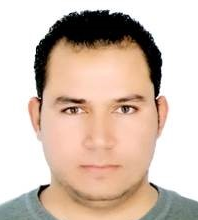 Yasser ShakerProject Manager (PMP®)Personal+966 50 307 1639, +966 56 124 8611engyms2004@gmail.comengyms2004@yahoo.comADDRESS: Dammam, KSANATIONALITY: EgyptianDOB: June 24,1986MARITAL STATUS: Married Resume ObjectiveI believe that, the project management is to build a high performing team and to shape the organization culture to deliver business target results for business continuity and vertical growing up. This can be delivered through being a role modeling, coaching, principle based for the team. In addition to clear expectations and specific strategy for handling/managing business with continuous follow up on the intermediates measures to ensure that all individuals are still on the right track to deliver business results on the right time.Benha University - Faculty of EngineeringBSc in Civil Engineering - Sep 2003 – Jun 2008 (Good -72%)Graduation Project: Project Management (Excellent) (13Y, 9 Projects)Employer: KAMCO _ Position: Project Manager (Nov-2018 –Present) Projects: - Halliburton Multi-Chem Batch Plant Project (Jun-2019 – Present) Halliburton (Owner), FLUOR(PMC), KAMCO(Contractor)Scope: Engineering, Procurement & Construction of Buildings & Civil works including MEP, underground piping & utilities worksContract Value: 55 million Saudi RiyalsLocation: Jubail II, KSA- Security System at Qurayyah Independent Power Plant Project (Nov-2018- Jun-2019)SEC(Owner), SBM(Main Contractor), KAMCO (Subcontractor)Scope: Procurement & Construction of Buildings including MEP worksContract Value: 8.5 million Saudi RiyalsLocation: Abqaiq, KSADuties & Responsibilities: -Lead & manage project team, Report to Project Director, Coordinate with Main Contractor & Owner’s Project Team Members- Manages changes to the project scope, schedule and costs using appropriate verification techniques & measures project performance using appropriate tools and techniques.- Monitors project tasks against the plan and takes corrective action as necessary- Measures project performance using appropriate tools and techniques.- Review quality of work completed with project team on a regular basis & enables continuous improvement throughout the project lifecycle-Ensure that the project performance and achieved objectives is aligned with organization’s strategic plans-Facilitates, helps & guides project teams to achieve best possible performance and manages conflicts between team members-Manages key stakeholders for the sake of project completion & successLanguageSArabic  EnglishComputer SkillsPrimavera P6Microsoft ExcelMicrosoft Word Microsoft PowerPointMicrosoft ProjectAutoCADManagement SkillsCommunicationConflict ManagementMeeting handlingNegotiationLeadershipAgileArea of expeRienceProject ManagementConstruction ManagementProject ControlsProject PlanningEstimationTypes of Executed ProjectsOil & Gas Plant ConstructionPetrochemicals Plant ConstructionConstruction of Industrial StructuresFire ProtectionHVACSteel StructuresPipingBuildingUtilitiesMEPPrecast Concrete Buildings and StructuresTraining & Cources PMI-RMP Exam Preparation Course (April 2021)-  PMP Exam Preparation Course (PMBOD 6th Edition & Agile Practice Guide) (January 2021)- PMP Exam Preparation Training Course by VBS (Eng. Taher Abdelaziz)appropriate verification techniques & measures project (January 2016)- Planning & Cost Control Professional using Primavera 6 by Expert Academy (2014)- AutoCAD 2D Advanced at High Tech. Center (Cairo University) (2008)ReadingFootball-Manages & control subcontractors & vendors to ensure their compliance to their contracts and delivering the desired outcome  - Manages project risks, plans and implements risk responsesEmployer: KAMCO _ Position: Sr. Project Control Engineer (Aug-2017–Oct-2018)Projects: -Ethane Deep Recovery Facility Project (Aug-2017-Oct-2018) Saudi Aramco(Owner), HDEC(EPC Contractor) KAMCO(Subcontractor)Scope: Procurement & Construction of Building WorksLocation: Uthmanyiah, Hofuf, KSADuties & Responsibilities: -Preparation of baseline schedule & cost baseline Including estimation using Primavera P6, -Preparation of periodic schedule & cost reports and analysis-Schedule delay analysis & claims preparation-Preparation of mitigation plans & action lists-Preparation of performance reports & KPIs calculations- Preparation of cash flow-Report to PD and coordinate with EPC project control teamEmployer: GS E&C -   Position: Planning & Schedule Engineer (Sep-2016–Aug-2017)Projects: -ERC Refinery Project (Sep-2016–Aug-2017) ERC(Owner), Worley Parsons(PMC)  GS E&C (EPC Contractor)Scope: Engineering, Procurement, Construction& Commissioning of ERC hydrocracking plant Location: Cairo, EgyptDuties & Responsibilities: -Preparation of baseline schedule Including estimation using Primavera P6, -Preparation of periodic schedule reports and analysis, -Delay analysis & preparation of backup documents and records to support EOT & Claims -Preparation of schedule narrative report.-Report to Schedule department manager and coordinate with PMC project control teamEmployer: KAMCO _Position: Planning & Project Control Engineer (Jun-2014–Aug-2016)Projects: - RO Water KSA Project - SADARA (Jun-2014-Aug-2016) DOW (Owner), FLUOR(PMC), KAMCO(Contractor)Scope: Engineering, Procurement & Construction of Dow RO Plant Building (11,000 M2) including Civil, Structural, Architectural, Electrical, HVAC & Fire Fighting WorksLocation: SADARA Plant, Jubail II, KSADuties & Responsibilities: -Preparation of baseline schedule Including estimation using Primavera P6, -Preparation of periodic schedule reports and analysis, -Delay analysis & preparation of backup documents and records to support EOT & Claims -Report to Schedule department manager and coordinate with PMC project control team-Preparation of mitigation Plans & Recovery Schedules-Estimation of cost impacts of changes and preparation of cost proposal in accordance to the project contract-Report to PM and coordinate with EPC project control teamEmployer: KAMCO _ Position: Project Engineer (Feb-2009–May-2014)Projects:-Shaybah Increase Gas Handling Capacity Pkg #4 (Dec-2011 – May-2014) Saudi Aramco(Owner), SAMSUNG(EPC Contractor) KAMCO(Subcontractor) Scope: Building & Civil Works of Shaybah Gas Oil Separation Plants Location: Shaybah Aramco Site, KSA- Rajhi Steel Factory Project (Apr-2011 - Dec-2011) Saudi Rajhi Steel(Owner), DANIELI(EPC Contractor) KAMCO(Subcontractor)Scope: Building & Civil Works of Al Rajhi Steel Factory Location: Jeddah, KSA- Security System at Yanbu Commercial Port (Jun-2010 – Apr-2011) YCP (Owner), SBM(Main Contractor), KAMCO (Subcontractor) Scope: Scope: Building & Civil Works of Security System of Yanbu Commercial Port Location: Yanbu, KSA- Saudi Kayan Petrochemical Complex PH Area (Feb-2009 – Jun-2010) SABIC(Owner), SAMSUNG(EPC Contractor) KAMCO(Subcontractor) Scope: Building & Civil Works of Saudi Kayn Petrochemical Complex (PH Warehouse Area)Location: Jubail I, KSADuties & Responsibilities: -Monitoring daily execution of project civil activities, -Preparation of bar bending schedule, -Execution of work as per the drawings, ensure that project specifications are being applied during the execution of activities, -Applying project safety requirements, -Preparing the material requests and to submit to the procurement department in order to get it on time, -Monitoring the subcontractor’s work at site, -Monitoring the equipment’s performance and ensuring that it is achieving the planned target, -Controlling the material consumption rates, -Monitoring the performance of the workers and ensuring that they are achieving the planned target, -Preparing site daily reports-Report to CM/SM and coordinate with EPC construction teamEmployer: MS Consulting Office _ Position: Jr. Planning Engineer (Jul-2008–Feb-2009)References- Available upon request